HỘI THI GIÁO VIÊN CHỦ NHIỆM GIỎICẤP THÀNH PHỐ NĂM HỌC 2023 - 2024Chúc mừng cô giáo Nguyễn Ngọc Hiền đã đạt danh hiệu giáo viên chủ nhiệm lớp giỏi cấp Thành phố năm học 2023 - 2024!Trong Hội thi Giáo viên chủ nhiệm giỏi cấp thành phố năm học 2023 - 2024, cô giáo Nguyễn Ngọc Hiền đã thể hiện một tiết dạy ấn tượng và báo cáo một giải pháp nâng cao chất lượng công tác chủ nhiệm lớp đầy sáng tạo và thiết thực. Mong rằng với sức trẻ và sự nhiệt huyết của mình cô giáo sẽ tiếp tục có những thành tích cao và mang đến cho các em học sinh trường THCS Lê Hồng Phong thật nhiều những tiết học hay và bổ ích!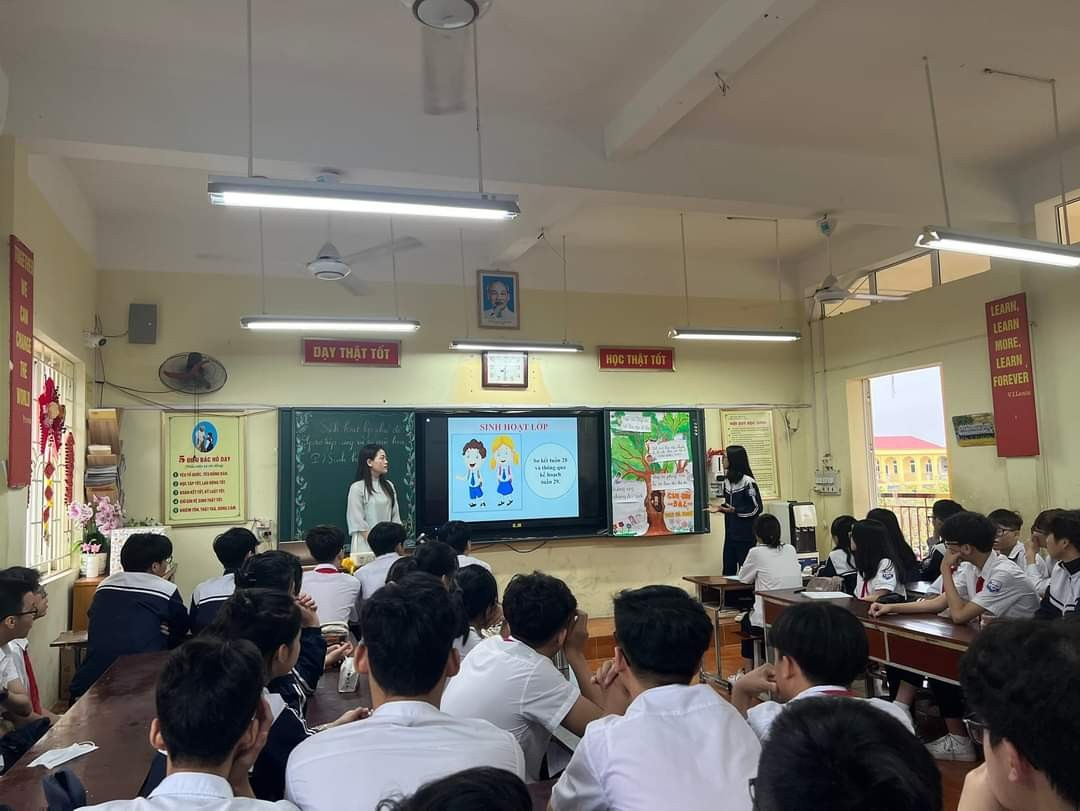 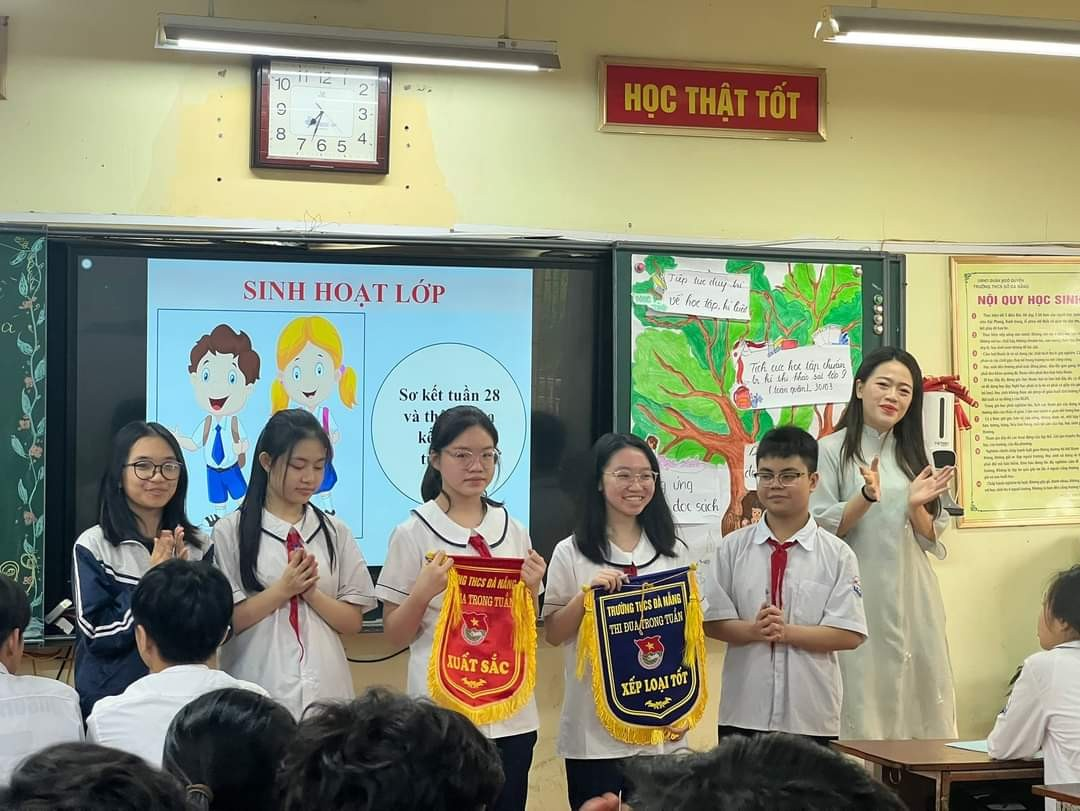 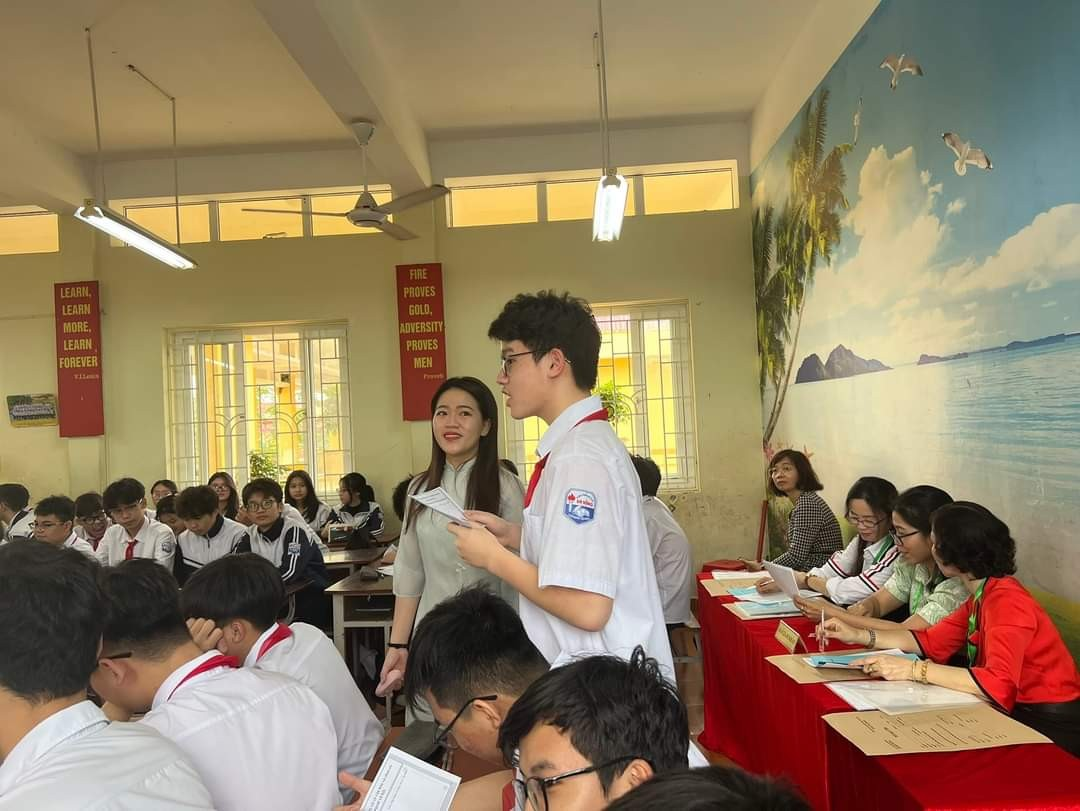 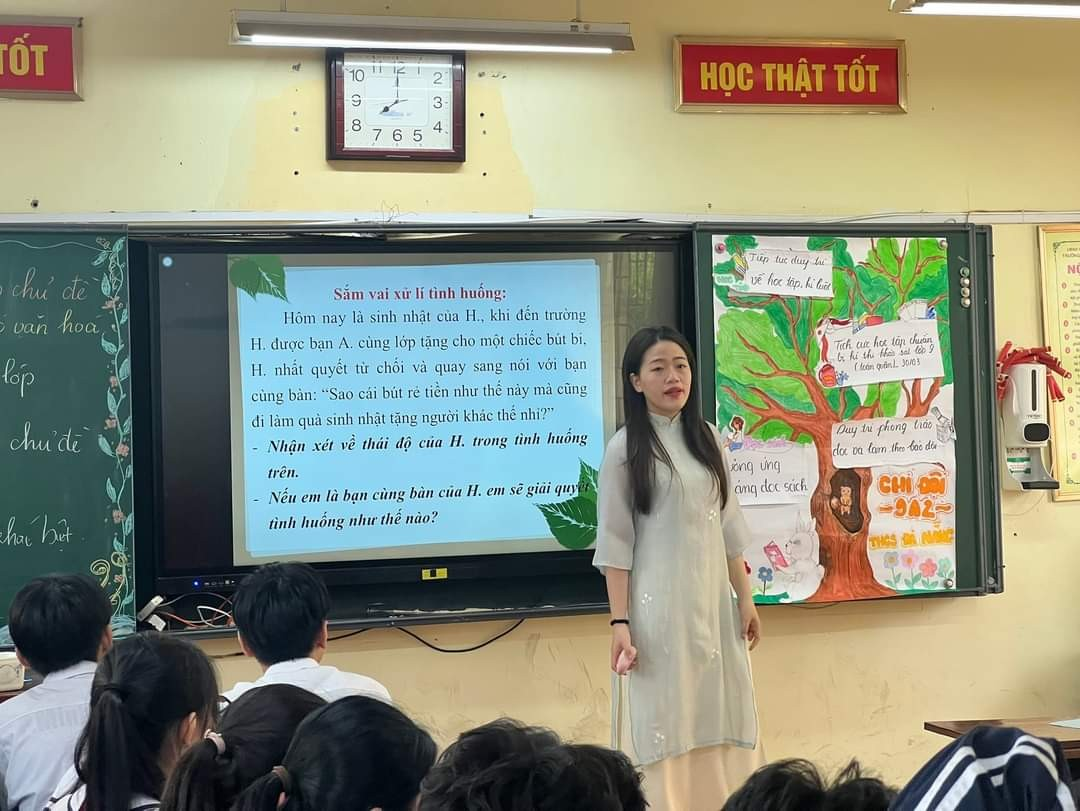 